I. FORMATION:Pour vérifier la forme d'un verbe utilisez le conjugueur de Bescherelle.1) LES VERBES EN -ER	Pour les verbes réguliers, on utilise l'infinitif du verbe SANS la terminaison ER 	            + les terminaisons suivantes : -e, -es, -e, -ons, -ez, -ent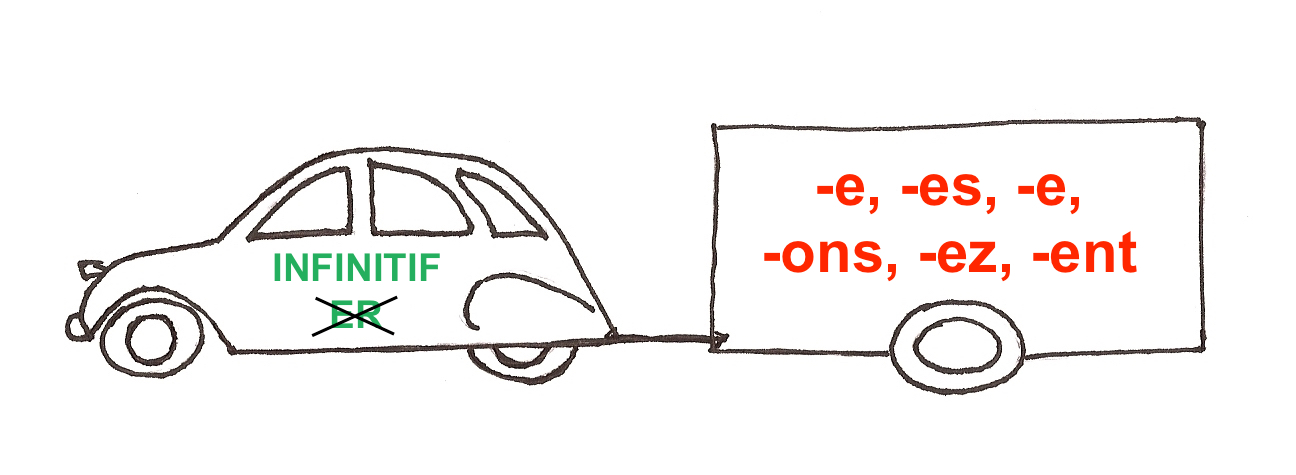 EXEMPLE:PARLER —> base = parler = parl-		—> parl +	-e	 —> présent = je parles			-es		tu parles			-e		il/elle/on parle			-ons		nous parlons				-ez		vous parlez			-ent		ils/elles parlentautres exemples:—> prononcer: ils [z]arrivent - nous [z]habitons - vous [z]étudiez•les verbes avec le schéma suivant: e muet + consonne + er	dont le e muet prend un accent grave (è) avec JE, TU, IL/ELLE/ON, ILS/ELLES		Exemples: 	acheter—> achet- —> j'achète, tu achètes, il achète, elles achètent 								nous achetons, vous achetez				se lever—> lev- —> je me lève, tu te lèves, elle se lève, ils se lèvent								nous nous levons, vous vous levez •les verbes avec le schéma suivant: e muet + consonne + er	dont la consonne double avec JE, TU, IL/ELLE/ON, ILS/ELLES		Exemples:	appeler—> appel- —> j'appelle, tu appelles, on appelle, elles appellent  								nous appelons, vous appelez				jeter—> jet-—> je jette, tu jettes, il jette, elles jettent							nous jetons, vous jetez•les verbes avec le schéma suivant: é + consonne + er	dont le é devient è avec JE, TU, IL/ELLE/ON, ILS/ELLES			Exemples:	espérer—> espér- —> j'espère, tu espères, on espère, ils espèrent 									nous espérons, vous espérez 					préférer—> préfér- —> je préfère, tu préfères, elle préfère, ils préfèrent									nous préférons, vous préférez •les verbes en -YER dont le y devient normalement i avec JE, TU, IL/ELLE/ON, ILS/ELLES-les verbes en -Oyer 			Exemple:	employer —> employ- 					—>  j'emploie, tu emploies, elle emploie, ils emploient 						nous employons, vous employez -les verbes en -Uyer			Exemple:	s'ennuyer —> ennuy- 					—> je m'ennuies, tu t'ennuies, on s'ennuie, ils s'ennuient						nous nous ennuyons, vous vous ennuyez-les verbes en -Ayer			Exemple:	payer —> pay-					—> je paie/paye, tu paies/payes, elle paie/paye, ils paient/payent 						nous payons, vous payez•les verbes en -GER qui gardent le -E avec NOUS pour uniformiser la prononciation			Exemple:	nager —> nag-					—> je nage, tu nages, on nage, vous nagez, ils nagent 						nous nagEons •les verbes en -CER dont le C prend une cédille (ç) avec NOUS pour uniformiser la prononciation			Exemple:	lancer —> lanc-					—> je lance, tu lances, il lance, vous lancez, elles lancent 						nous lanÇonsje vais, tu vas, elle va, nous allons, vous allez, ils vont2) LES VERBES EN -IR	Pour les verbes réguliers, on utilise l'infinitif du verbe SANS la terminaison IR	           + les terminaisons suivantes : -is, -is, -it, -issons, -issez, -issent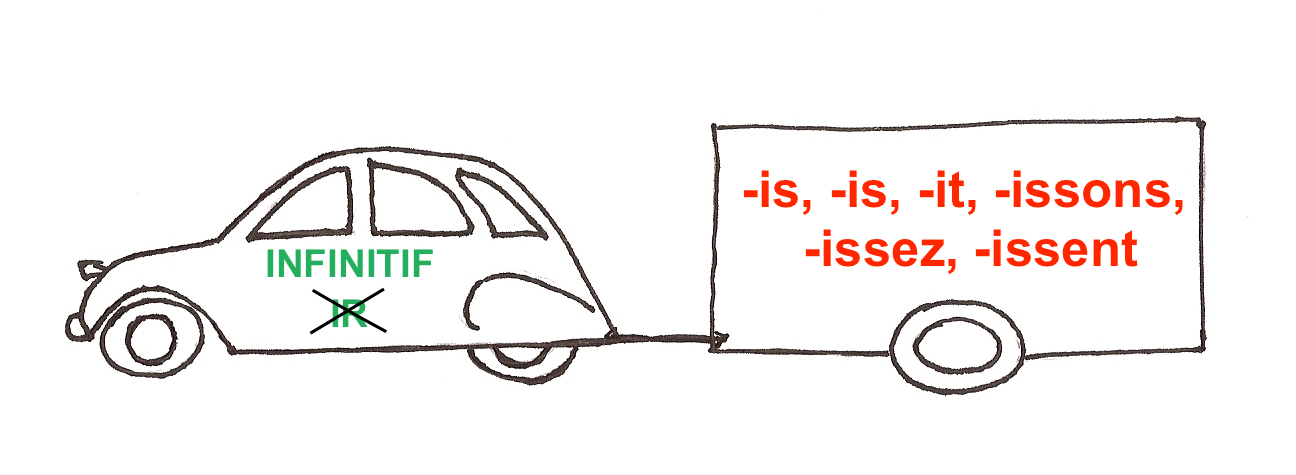 EXEMPLE:FINIR —> base = finir = fin-		—> fin +	-is	 —> présent = je finis			-is		tu finis			-it		il/elle/on finit			-issons		nous finissons				-issez		vous finissez			-issent		ils/elles finissentautres exemples:1tenir est conjugué sur le même modèle (je tiens, nous tenons, etc.) ainsi que les composés de venir (devenir, revenir, etc.) et ceux de tenir (obtenir, détenir, etc.)2conjugués sur le même modèle: partir, dormir, mentir, servir, sentir et leurs composés: repartir, desservir, resservir, ressentir, etc.3conjugués sur le même modèle: cueillir, couvrir, souffrir et leurs composés: accueillir, rouvrir, couvrir, découvrir, recouvrir. Notez que les terminaisons de ces verbes sont celles des verbes réguliers en ER3) LES VERBES EN -RE	Pour les verbes réguliers, qui se terminent tous en -DRE, on utilise l'infinitif du verbe SANS la 	terminaison RE + les terminaisons suivantes : -s, -s, -Ø, -ons, -ez, -ent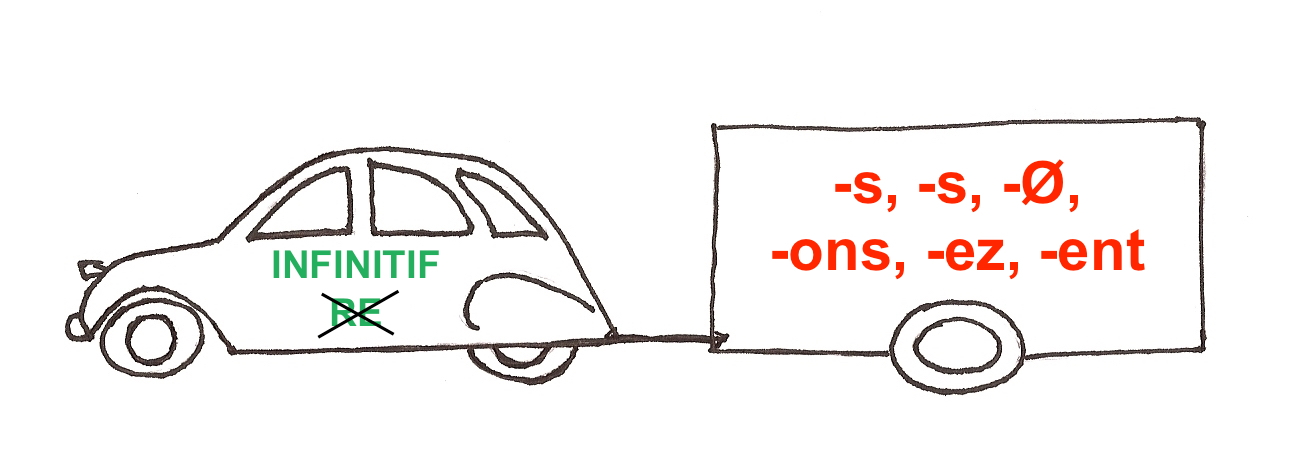 EXEMPLE:VENDRE —> base = vendre = vend-		—> vend +	-s	 —> présent = je vends			-s		tu vends			-		il/elle/on vend			-ons		nous vendons				-ez		vous vendez			-ent		ils/elles vendentautres exemples:1les composés de prendre (apprendre, comprendre, etc.) sont conjugués sur le même modèle.2battre est conjugué sur le même modèle (je bats, nous battons, etc.) ainsi que les composés de mettre (remettre, promettre, etc.) et ceux de battre (débattre, combattre)3et convaincre 4conjugués sur le même modèle: atteindre, craindre, (re)joindre, (dé)peindre, plaindre, feindre, etc.5conjugués sur le même modèle: construire, reconstruire, déconstruire, détruire, réduire, introduire, produire, traduire, etc. autres verbes IRRÉGULIERS en -RE :1les autres composés de dire (redire, médire, contredire, etc.) sont conjugués sur le même modèle à l'exception de vous: vous médisez, vous contredisez, etc. 2(se) taire est conjugué sur le même modèle.3les composés de connaître (reconnaître, méconnaître) ainsi que naître et paraître et ses composés (comparaître, apparaître) sont conjugués sur le même modèle.4les composés de faire (refaire, défaire, etc.) sont conjugués sur le même modèle.4) AUTRES VERBES IRRÉGULIERS: verbes en -OIR1les composés de voir (revoir, prévoir) sont conjugués sur le même modèle.2les autres verbes en -cevoir (décevoir, recevoir, percevoir, (s')apercevoir) sont conjugués sur le même modèle.Il y a TROIS verbes qui utilisent la terminaison -TES avec VOUS au présent:faire: vous faites - dire: vous dites - être: vous êtesIl y a QUATRE verbes qui utilisent la terminaison -ONT avec ILS/ELLES au présent:faire: ils font - avoir: elles ont - être: ils sont - aller: elles vont5) LES VERBES PRONOMINAUX	les verbes pronominaux sont ainsi nommés parce qu'ils utilisent le pronom réfléchi se/s' à l'infinitifils sont conjugués comme les verbes non pronominauxliste des pronoms réfléchis au présent: me/m', te/t', se/s', nous, vous, se/s'EXEMPLES:•Il y a trois sortes de verbes pronominaux:-les verbes réfléchis [-self, -selves]: ↩Elle se regarde dans la vitre. [She is looking at herself in the window.]Ils se voient dans le miroir. [They can see themselves in the mirror.]-les verbes réciproques [each other, one another]: ⇆Elles se téléphonent tous les jours. [They phone each other every day.]Ces trois amis s'aident toujours. [These three friends always help one another.]Nous nous regardons avec intérêt. [We are looking at each other with interest.]-les verbes idiomatiques (impossible de traduire le pronom réfléchi en anglais): 🇫🇷se lever, s’en aller, se souvenir, s’attendre (à), s’imaginer, se demander, s’ennuyer, se débrouiller, s'inquiéter, etc.Il se lève et il s'en va [He gets up and leaves]Elle se souvient de ses parents. [She remembers his parents.]Je m'attends à avoir un A à mon examen. [I expect to get an A on my exam.]Tu t'imagines que tu as raté et tu t'inquiètes. [You imagine you failed and you worry.]•En français on utilise souvent une construction pronominale pour remplacer un passif en anglais:Le français se parle dans beaucoup de pays. [French is spoken in many countries.]Le fromage se mange avec du pain [Cheese is/should be eaten with bread.]•Certains verbes n'existent qu'à la forme pronominale: se souvenir de, se moquer de, etc.II. UTILISATION: On utilise le présent de l'indicatif pour:  - indiquer ce qui se passe au moment où on parle—> Maintenant, je suis en cours de français, alors je ne parle pas anglais. - parler d'actions habituelles ou de généralités —> action habituelle : J'ai toujours beaucoup d'exercices à faire pour mon cours de français et je fais souvent des erreurs!—> généralité : Je n'aime pas trop faire tout ce travail. En général, les étudiants ne sont pas ravis d'avoir tant de travail. - raconter une action future (surtout en français PARLÉ) —> Demain, je ne vais pas en cours, j'ai une entrevue pour un job d'été. - raconter une action au FUTUR proche ou immédiat avec le verbe aller + infinitif—> Demain matin, je vais avoir une entrevue pour un job d'été, donc je ne vais pas aller en cours,- raconter une action au PASSÉ proche ou immédiat avec le verbe venir + DE + infinitif —> Aïe, je viens de recevoir la note de mon examen de français: D!  - faire des hypothèses probable avec SI—> Si je pars en vacances avec des amis, ça me coûtera moins cher.—> Si tu veux faire des économies aussi, tu peux venir avec nous. - indiquer qu'une action commencée dans le passé continue dans le présent avec les expressions de temps suivantes: "depuis", "depuis quand?", "il y a ... que", "il y a combien de temps que ...?", "ça fait ... que", "ça fait combien de temps que ...?", "voilà ... que", "voilà combien de temps que...?"      —> —Tu es à la station de taxis depuis quand?  —"Je suis là depuis 30 minutes!"       Tu es en retard, il y a / ça fait / voilà quinze minutes que je t'attends.        Ça fait combien de temps qu'il apprend le français? - remplacer le passé dans les narrations: c'est le présent narratif—> Elle lui dit de revenir et il lui répond qu'il n'en a pas l'intention.  à la place de: Elle lui a dit de revenir et il lui a répondu qu'il n'en avait pas l'intention. 			[passé composé et imparfait]ou, plus littéraire: Elle lui dit de revenir et il lui répondit qu'il n'en avait pas l'intention.			[passé simple et imparfait]- remplacer le passé lorsqu'on raconte des événements historiques: c'est aussi le présent narratif—> Le 6 juin 1944, les Alliés débarquent sur les plages de Normandie et réussissent à établir un port artificiel sur la côte. à la place de: Le 6 juin 1944, les Alliés ont débarqué sur les plages de Normandie et ont réussi à établir un port artificiel sur la côte. [passé composé and imparfait]ou, plus littéraire: Le 6 juin 1944, les Alliés débarquèrent sur les plages de Normandie et réussirent à établir un port artificiel sur la côte. [passé simple and imparfait]-Le présent de l'indicatif n'a qu'UNE SEULE FORME. En français, on ne fait pas la distinction comme en anglais entre le présent continu [I am playing football] et le présent simple [I play football].Pour indiquer la différence, si nécessaire, on peut utiliser une expression de temps:I am playing football —> Je joue au foot maintenantI play football —> Je joue au foot habituellementPour insister sur la forme continue, on peut utiliser la construction: être en train de + infinitifI can't come now, I am playing football —> Je ne peux pas venir maintenant, je suis en train de jouer au footMais il ne faut pas en abuser, ce qui devient répétitif! Le contexte suffit en général à rendre la signification claire.-Il n'y a PAS d'équivalent en français pour le "do/does" des questions et des négations au présent en anglais.—Do you play football?—> Tu joues au foot? / Est-ce que tu joues au foot? / Joues-tu au foot?  —No, I don't play football. —> Non, je ne joue pas au footAutres sections à revoir à French Grammar Games for Grammar Geeks:-Futur (Verb Challenge)-Hypothèses (Verb Challenge)penser—> pens-arriver—> arriv-habiter—> habit-jouer—> jou-étudier—> étudi-je pensetu pensesil/elle/on pensenous pensons	vous pensezils/elles pensentj'arrivetu arrivesil/elle/on arrivenous arrivonsvous arrivezils/elles arriventj'habitetu habitesil/elle/on habitenous habitonsvous habitezils/elles habitentje jouetu jouesil/elle/on jouenous jouonsvous jouezils/elles jouentj'étudietu étudiesil/elle/on étudienous étudions	vous étudiezils/elles étudientÀ NOTER:La liaison est OBLIGATOIRE entre un sujet et son verbe:ATTENTIONà certains verbes qui présentent quelques différences orthographiquesÀ NOTER:Un seul verbe en -ER est IRRÉGULIER: ALLERagir—> ag-réussir—> réuss-choisir—> chois-obéir—> obé-j'agis tu agisil/elle/on agitnous agissons	vous agissezils/elles agissentje réussistu réussisil/elle/on réussitnous réussissonsvous réussissezils/elles réussissentje choisistu choisisil/elle/on choisitnous choisissonsvous choisissezils/elles choisissentj'obéistu obéisil/elle/on obéitnous obéissonsvous obéissezils/elles obéissentATTENTIONun certain nombre de verbes en -IR sont IRRÉGULIERS:venir1 sortir2 ouvrir3 courirmourir je viens tu viens il vient nous venons vous venez elles viennent je sors tu sors il sort nous sortons vous sortez elles sortent j'ouvretu ouvreson ouvrenous ouvronsvous ouvrezils ouvrentje courstu courselle courtnous couronsvous courezelles courentje meurstu meursil meurtnous mouronsvous mourezils meurentmordre—> mord-fondre—> fond-perdre—> perd-répondre—> répond-descendre—> descend-je mords tu mordsil/elle/on mordnous mordons	vous mordezils/elles mordentje fondstu fondsil/elle/on fondnous fondonsvous fondezils/elles fondentje perdstu perdsil/elle/on perdnous perdonsvous perdezils/elles perdentje répondstu répondsil/elle/on répondnous répondonsvous répondezils/elles répondentje descendstu descendsil/elle/on descendnous descendonsvous descendezils/elles descendentATTENTIONbeaucoup de verbes en -RE (y compris en -DRE) sont IRRÉGULIERS:prendre1 mettre2 vaincre3 éteindre4 conduire5 rompreje prends tu prendsil prend nous prenons vous prenez elles prennent je metstu metsil metnous mettonsvous mettezils mettentje vaincstu vaincsil vaincnous vainquonsvous vainquezelles vainquentj'éteinstu éteinselle éteintnous éteignonsvous éteignezils éteignentje conduistu conduiselle conduitnous conduisonsvous conduisezils conduisentje rompstu rompson romptnous romponsvous rompezelles rompent(ré)écrire (ré)écrire (re)lire (re)lire (re)dire1 (re)dire1 plaire2 plaire2 (sou)rire (sou)rire (re)vivre j'écris tu écris il écrit nous écrivons vous écrivez elles écriventj'écris tu écris il écrit nous écrivons vous écrivez elles écriventje listu lison litnous lisonsvous lisezils lisentje listu lison litnous lisonsvous lisezils lisentje distu disil ditnous disonsvous diteselles disentje distu disil ditnous disonsvous diteselles disentje plaistu plaison plaitnous plaisonsvous plaisezils plaisentje plaistu plaison plaitnous plaisonsvous plaisezils plaisentje ristu riselle ritnous rionsvous riezils rientje ristu riselle ritnous rionsvous riezils rientje vistu viselle vitnous vivonsvous vivezelles viventboire boire croire croire connaître3 connaître3 faire4faire4suivre suivre être être être je bois tu bois il boit nous buvons vous buvez elles boivent je bois tu bois il boit nous buvons vous buvez elles boivent je crois tu crois il croit nous croyons vous croyez elles croient je crois tu crois il croit nous croyons vous croyez elles croient je connais tu connais il connaît nous connaissons vous connaissez ils connaissentje connais tu connais il connaît nous connaissons vous connaissez ils connaissentje faistu faiselle faitnous faisonsvous faiteselles fontje faistu faiselle faitnous faisonsvous faiteselles fontje suistu suiselle suitnous suivonsvous suivezelles suiventje suistu suiselle suitnous suivonsvous suivezelles suiventje suistu esil estnous sommesvous êtesils sontje suistu esil estnous sommesvous êtesils sontje suistu esil estnous sommesvous êtesils sontvoir1 voir1 recevoir2 savoirsavoirdevoirdevoirpouvoir pouvoir vouloir vouloir je voistu vois il voit nous voyons vous voyez elles voientje voistu vois il voit nous voyons vous voyez elles voientje reçoistu reçoison reçoitnous recevonsvous recevezils reçoiventje saistu saisil saitnous savonsvous savezelles saventje saistu saisil saitnous savonsvous savezelles saventje doistu doison doitnous devonsvous devezils doiventje doistu doison doitnous devonsvous devezils doiventje peuxtu peuxelle peutnous pouvonsvous pouvezils peuventje peuxtu peuxelle peutnous pouvonsvous pouvezils peuventje veuxtu veuxelle veutnous voulonsvous voulezelles veulentje veuxtu veuxelle veutnous voulonsvous voulezelles veulents'asseoirs'asseoirs'asseoirvaloirvaloiravoiravoirverbes impersonnels à forme unique:verbes impersonnels à forme unique:je m'assieds / assoistu t'assieds / assoisil s'assied /assoitnous nous asseyons /assoyonsvous vous asseyez / assoyezelles s'asseyent / assoient je m'assieds / assoistu t'assieds / assoisil s'assied /assoitnous nous asseyons /assoyonsvous vous asseyez / assoyezelles s'asseyent / assoient je m'assieds / assoistu t'assieds / assoisil s'assied /assoitnous nous asseyons /assoyonsvous vous asseyez / assoyezelles s'asseyent / assoient je vauxtu vauxelle vautnous valonsvous valezelles valentje vauxtu vauxelle vautnous valonsvous valezelles valentj'aitu ason anous avonsvous avezils ontj'aitu ason anous avonsvous avezils ontfalloir: il fautpleuvoir: il pleutfalloir: il fautpleuvoir: il pleutÀ NOTER:se regarderse souvenirs'attendre je me regardetu te regardesil se regarde nous nous regardonsvous vous regardez elles se regardentje me souvienstu te souvienselle se souvientnous nous souvenonsvous vous souvenezils se souviennentje m'attendstu t'attendsil s'attendnous nous attendonsvous vous attendezelles s'attendentPour plus amples détails, voir "L'expression du temps" (Sentence Whiz)VOIR "Passé simple" (Verb Challenge)ATTENTION: Pour plus amples détails, voir "Questions" et "Négations" (Sentence Whiz)